to join the group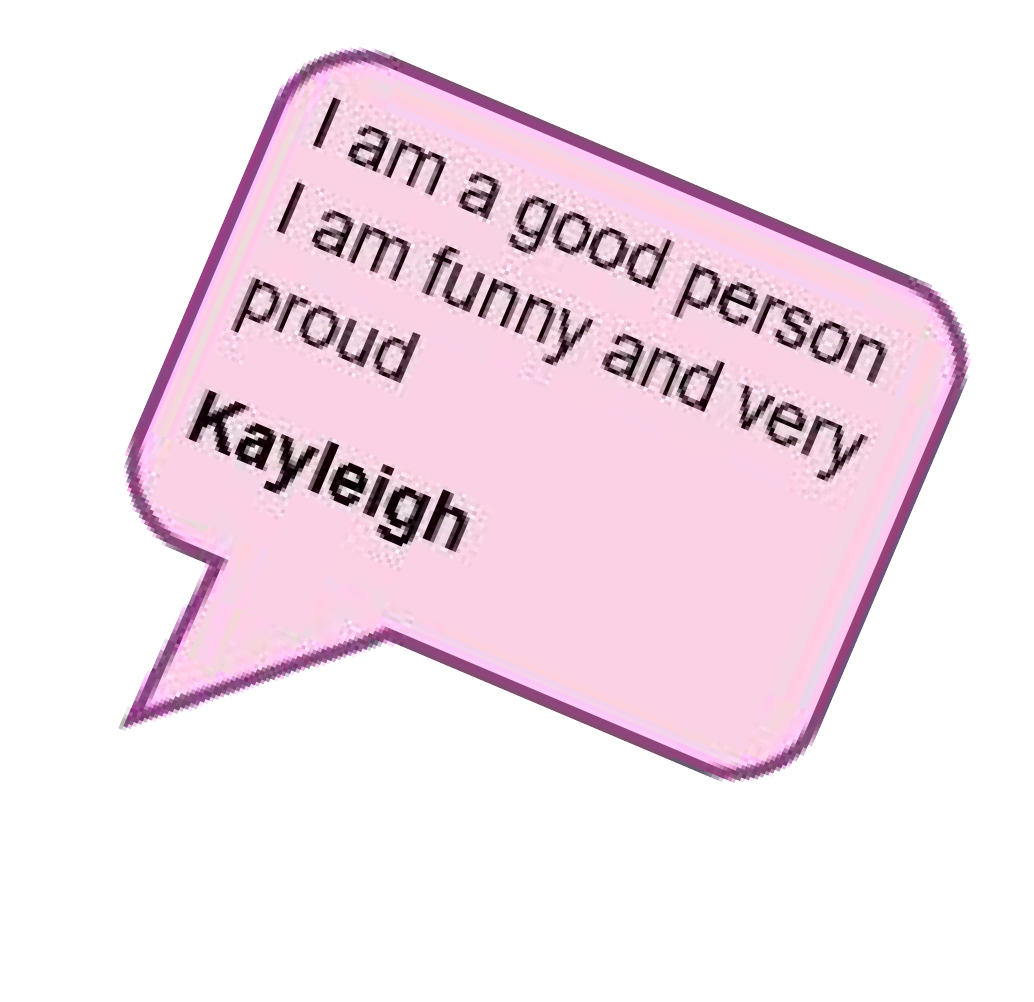 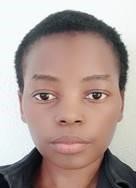 call Gracie 01322 619707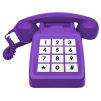 www.advocacyforall.org.uk/self-advocacy- groups/sutton-groups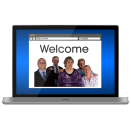 groups@advocacyforall.org.uk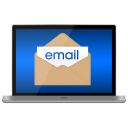 We meet twice a month on Wednesdays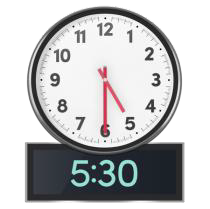 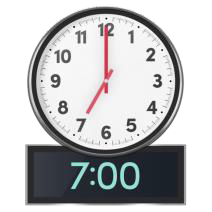 Action Voicesspeaking up for young people with disabilities in Sutton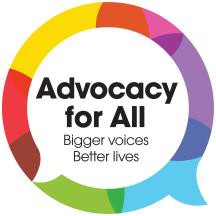 having a voice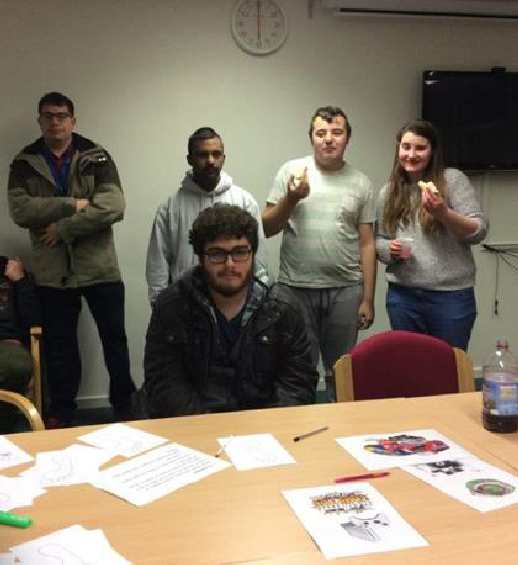 respect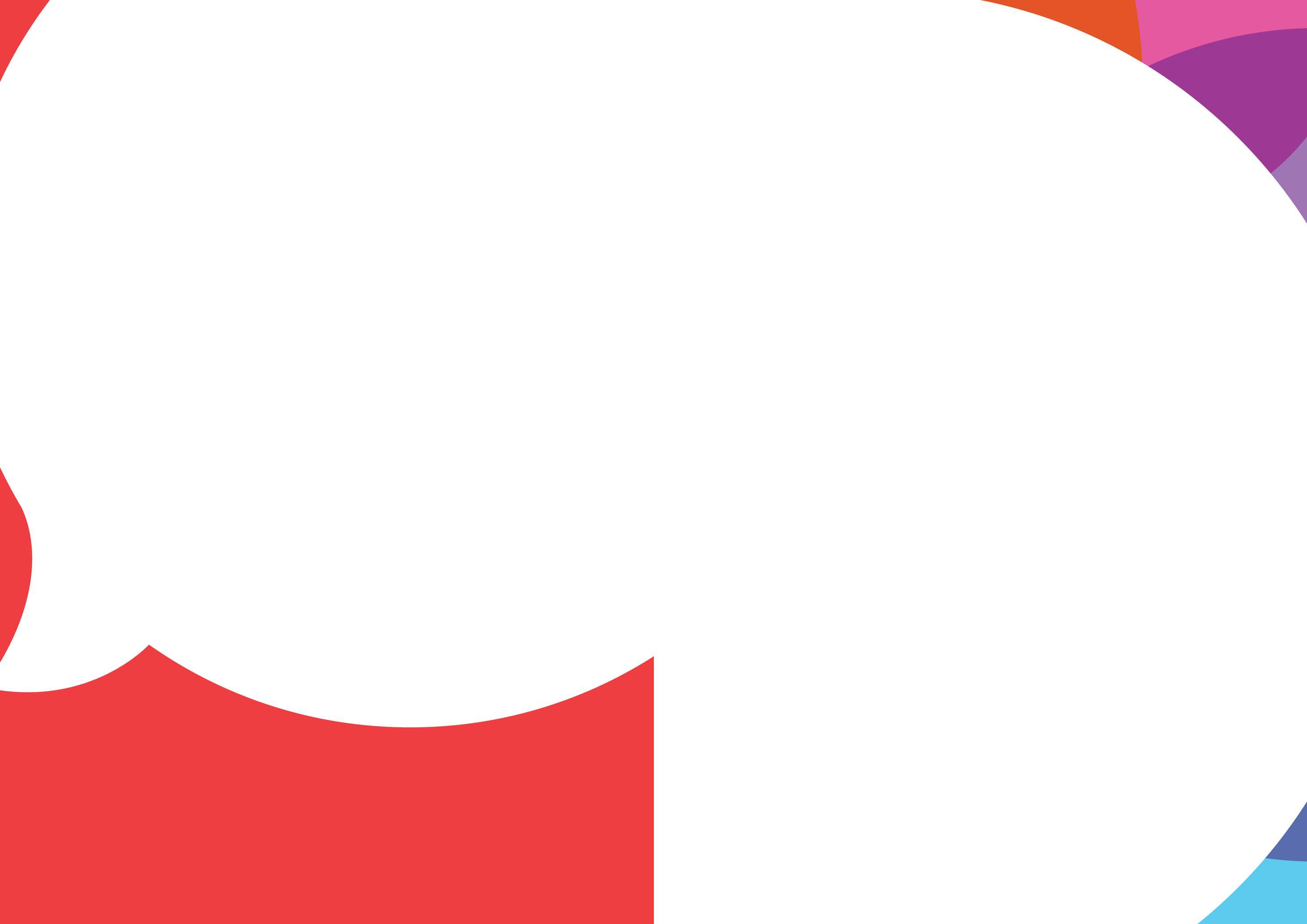 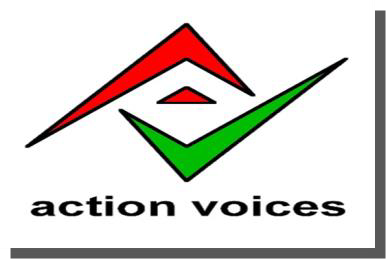 What do we do?group discussionslearn how to speak upbe confidentdrama, dance, music and exercisedrumming sessionssocial events like bowling, going to the pub and gamesindependent travel trainingYou have a voice. What you say matters!Action Voices speak up to the councilyou can help make important changes to make lifebetter for young people with disabilitiesjoin us to speak up and have funmystery shopping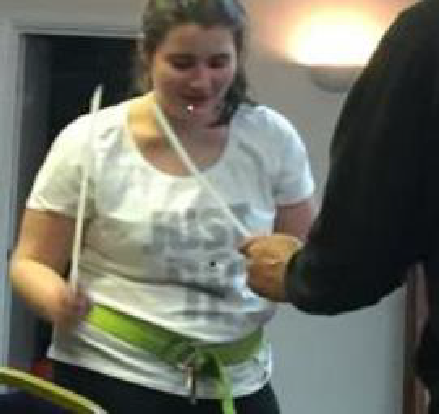 having funinclusion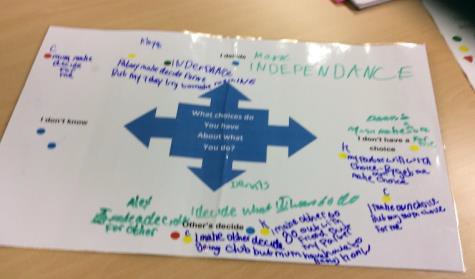 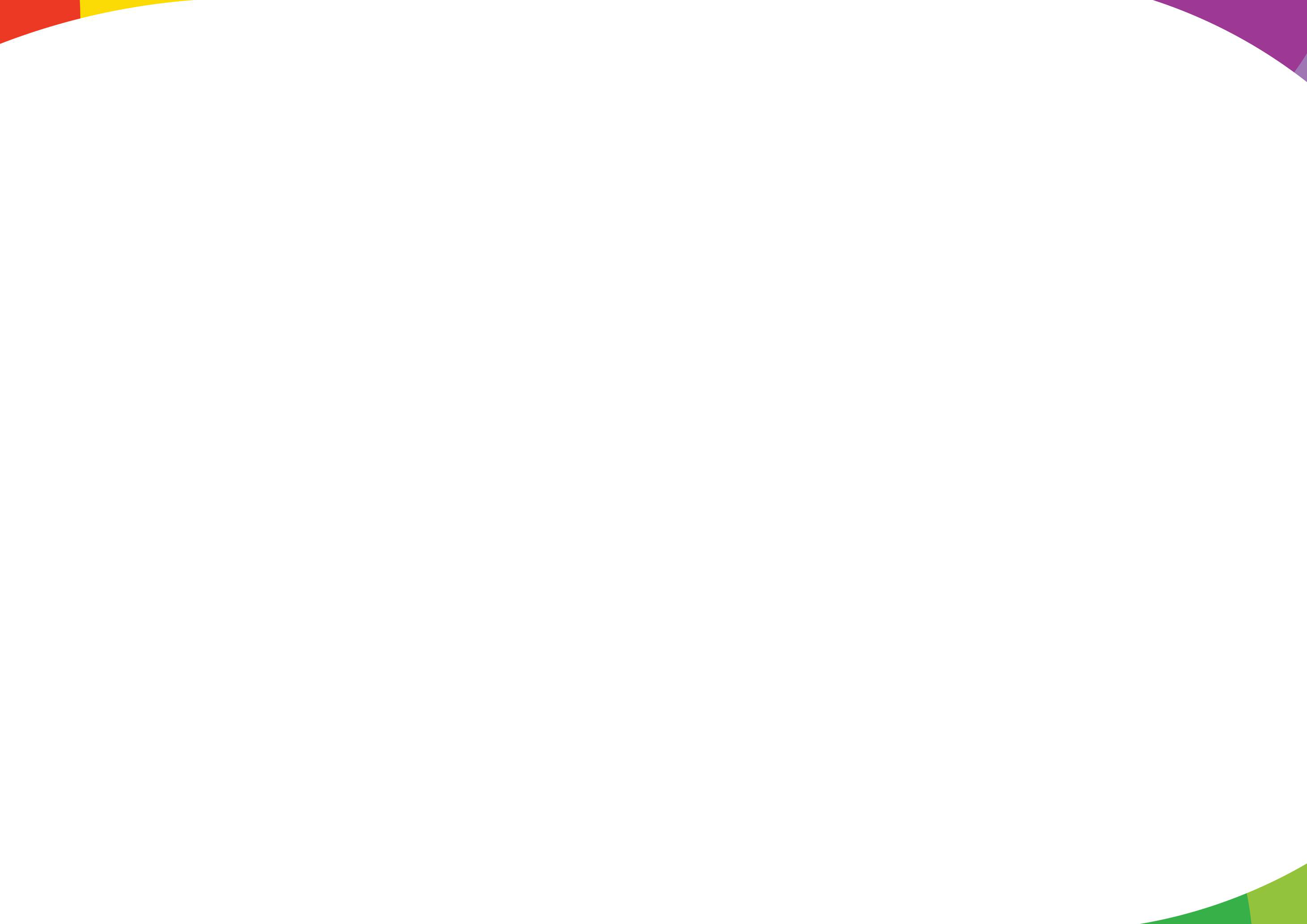 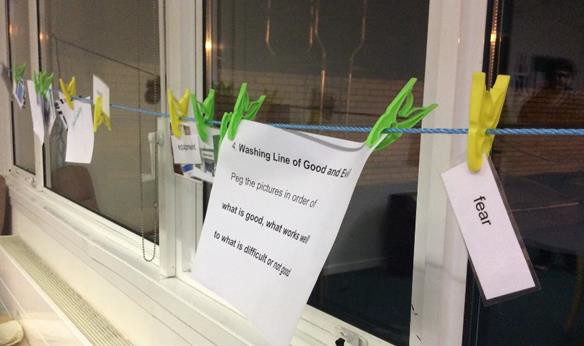 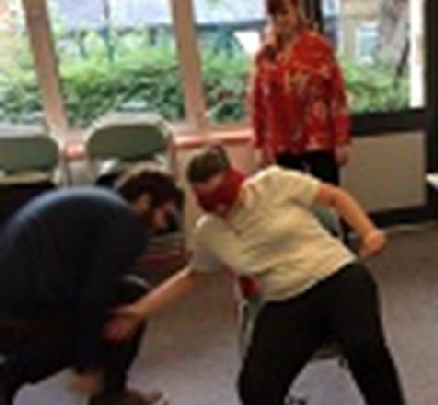 Who do we work with?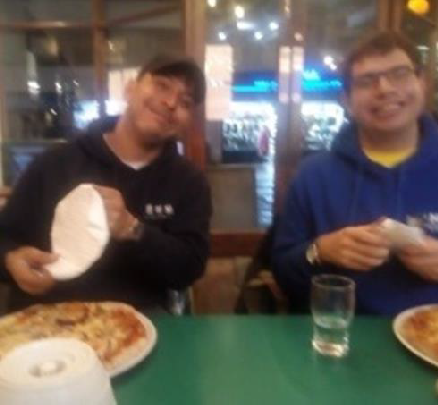 Young people aged 12 to 25 with learning disabilities